SUPPLEMENTARY APPENDIX: TABLES AND FIGURESFigure 1. Patient attrition flow chart	2Table 1. Baseline medication use among T2D patients with incident CKD	3Table 2. Patient characteristics of patients with T2D and incident CKD, during a 365-day baseline period. Characteristics are stratified by prevalent comorbidities.	5Table 3. Clinical outcomes of patients with T2D and incident CKD diagnosis followed until the occurrence of an outcome, death, discontinued enrollment, or the end of data. Results are stratified by relevant comorbidities.	10Table 4. Rates of all-cause hospitalization of patients with T2D and incident CKD diagnosis followed until the occurrence of an outcome, death, discontinued enrollment categorized by eGFR and ACR laboratory results	12Table 5. Rates of CV hospitalization of patients with T2D and incident CKD diagnosis followed until the occurrence of an outcome, death, discontinued enrollment categorized by eGFR and ACR laboratory results	13Table 6. Rates of renal-related hospitalizations of patients with T2D and incident CKD diagnosis followed until the occurrence of an outcome, death, discontinued enrollment categorized by eGFR and ACR laboratory results	14Table 7. Rates of kidney failure of patients with T2D and incident CKD diagnosis followed until the occurrence of an outcome, death, discontinued enrollment categorized by eGFR and ACR laboratory results	15Table 8. Rates of acute kidney failure of patients with T2D and incident CKD diagnosis followed until the occurrence of an outcome, death, discontinued enrollment categorized by eGFR and ACR laboratory results	16Table 9. Rates of kidney transplant of patients with T2D and incident CKD diagnosis followed until the occurrence of an outcome, death, discontinued enrollment categorized by eGFR and ACR laboratory results	17Table 10. Rates of dialysis of patients with T2D and incident CKD diagnosis followed until the occurrence of an outcome, death, discontinued enrollment categorized by eGFR and ACR laboratory results	18Table 11. Rates of hyperkalemia of patients with T2D and incident CKD diagnosis followed until the occurrence of an outcome, death, discontinued enrollment categorized by eGFR and ACR laboratory results	19Figure 1. Patient attrition flow chart 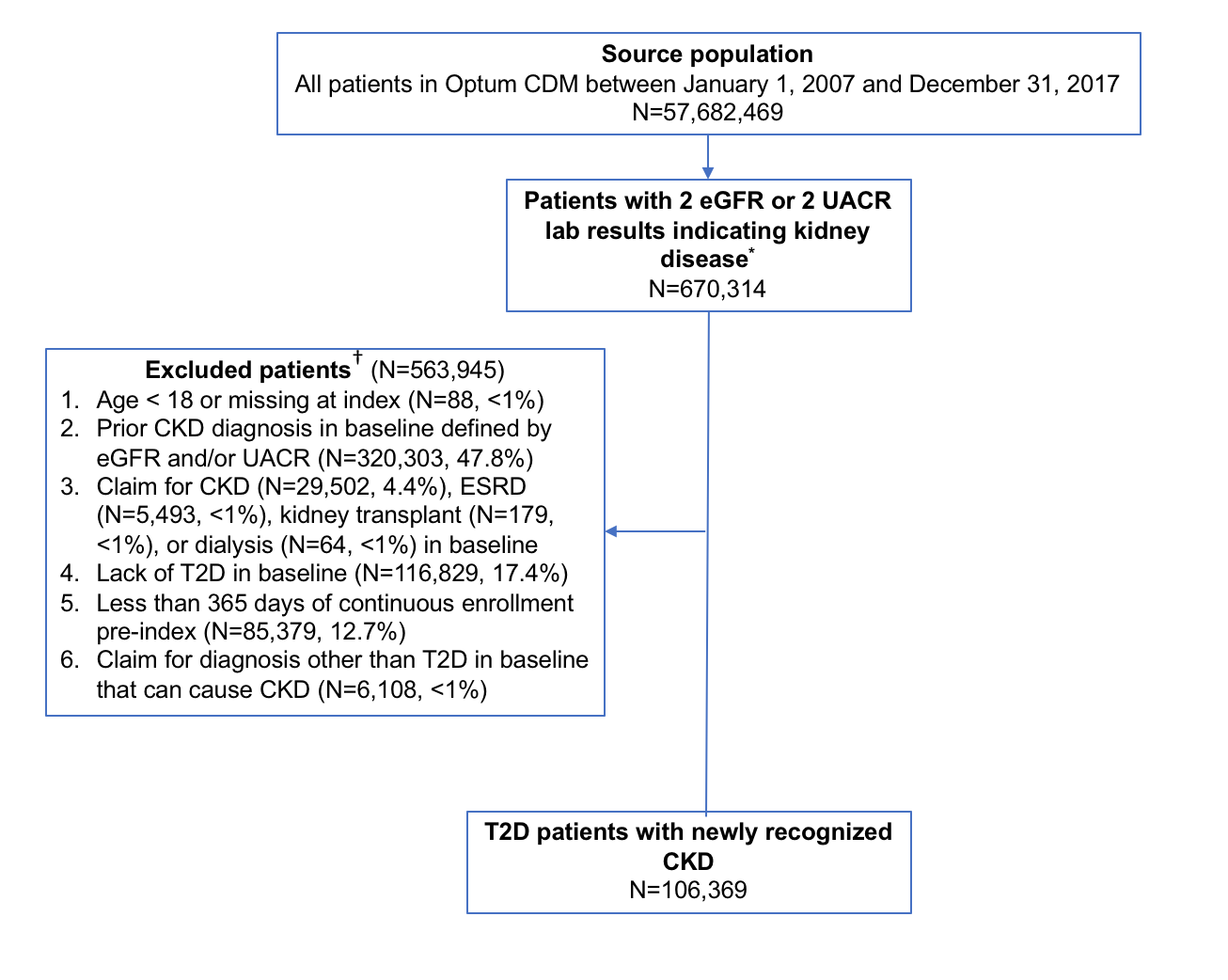 Abbreviations: CKD, chronic kidney disease; eGFR, estimated glomerular filtration rate; T2D, type 2 diabetes; UACR, urine albumin to creatinine ratio.* Two eGFR or two UACR laboratory results indicating kidney disease must have been at least 90 days apart and at most 365 days apart from January 2008 onwards.†Diagnoses which could cause chronic kidney disease (CKD) from causes other than T2D: lomerulonephritis, focal glomerulosclerosis/focal sclerosing glomerulonephritis, membranous nephropathy, membranoproliferative glomerulonephritis type 1/diffuse membranoproliferative glomerulosclerosis, IgA nephropathy/Berger’s disease, rapidly progressive systemic lupus erythematosus nephritis, other proliferative glomerulonephritis, Wegener’s granulomatosis, other vasculitis with kidney involvement, interstitial nephritis/pyelonephritis from analgesic abuse, gouty nephropathy, acquired obstructive uropathy, chronic pyelonephritis/reflux nephropathy, chronic interstitial nephritis, acute interstitial nephritis, urolithiasis, renal artery stenosis, renal artery occlusion, polycystic kidneys (adult type), renal tumor (malignant), multiple myeloma, AIDS nephropathy and tubular necrosis, renal agenesis, dysgenesis, hypoplasia and sickle cell disease. Codes and detailed definitions for selection criteria variables are provided within the Supplementary Materials.Table 1. Baseline medication use among T2D patients with incident CKDAbbreviations: ACEI, angiotensin-converting-enzyme inhibitor; ARB, angiotensin receptor blocker; CKD, chronic kidney disease; IQR, interquartile range; MRA, mineralocorticoid receptor antagonist; SD, standard deviation; T2D, Type 2 diabetes mellitusPatients with ESRD, CKD, kidney transplant, dialysis, or conditions other than diabetes that may cause CKD during the 365-day baseline period were excluded. Resistant hypertension is defined as 4 or more unique antihypertensive medication prescription claims within a 30 day period.Table 2. Patient characteristics of patients with T2D and incident CKD, during a 365-day baseline period. Characteristics are stratified by prevalent comorbidities.Table 3. Clinical outcomes of patients with T2D and incident CKD diagnosis followed until the occurrence of an outcome, death, discontinued enrollment, or the end of data. Results are stratified by relevant comorbidities.   Table 4. Rates of all-cause hospitalization of patients with T2D and incident CKD diagnosis followed until the occurrence of an outcome, death, discontinued enrollment categorized by eGFR and ACR laboratory resultsAbbreviations: ACR, albumin to creatine ratio; CKD, chronic kidney disease; CI, confidence interval; eGFR, estimated glomerular filtration rate; T2D, type 2 diabetesTable 5. Rates of CV hospitalization of patients with T2D and incident CKD diagnosis followed until the occurrence of an outcome, death, discontinued enrollment categorized by eGFR and ACR laboratory resultsAbbreviations: ACR, albumin to creatine ratio; CKD, chronic kidney disease; CI, confidence interval; eGFR, estimated glomerular filtration rate; T2D, type 2 diabetesTable 6. Rates of renal-related hospitalizations of patients with T2D and incident CKD diagnosis followed until the occurrence of an outcome, death, discontinued enrollment categorized by eGFR and ACR laboratory resultsAbbreviations: ACR, albumin to creatine ratio; CKD, chronic kidney disease; CI, confidence interval; eGFR, estimated glomerular filtration rate; T2D, type 2 diabetesTable 7. Rates of kidney failure of patients with T2D and incident CKD diagnosis followed until the occurrence of an outcome, death, discontinued enrollment categorized by eGFR and ACR laboratory resultsAbbreviations: ACR, albumin to creatine ratio; CKD, chronic kidney disease; CI, confidence interval; eGFR, estimated glomerular filtration rate; T2D, type 2 diabetesTable 8. Rates of acute kidney failure of patients with T2D and incident CKD diagnosis followed until the occurrence of an outcome, death, discontinued enrollment categorized by eGFR and ACR laboratory resultsAbbreviations: ACR, albumin to creatine ratio; CKD, chronic kidney disease; CI, confidence interval; eGFR, estimated glomerular filtration rate; T2D, type 2 diabetesTable 9. Rates of kidney transplant of patients with T2D and incident CKD diagnosis followed until the occurrence of an outcome, death, discontinued enrollment categorized by eGFR and ACR laboratory resultsAbbreviations: ACR, albumin to creatine ratio; CKD, chronic kidney disease; CI, confidence interval; eGFR, estimated glomerular filtration rate; T2D, type 2 diabetesTable 10. Rates of dialysis of patients with T2D and incident CKD diagnosis followed until the occurrence of an outcome, death, discontinued enrollment categorized by eGFR and ACR laboratory resultsAbbreviations: ACR, albumin to creatine ratio; CKD, chronic kidney disease; CI, confidence interval; eGFR, estimated glomerular filtration rate; T2D, type 2 diabetesTable 11. Rates of hyperkalemia of patients with T2D and incident CKD diagnosis followed until the occurrence of an outcome, death, discontinued enrollment categorized by eGFR and ACR laboratory resultsT2D patients with incident CKD diagnosisN=106,369Concomitant medicationsStatins, n (%)69,354 (65.2%)Anti-hypertensive medications, n(%)ACEis 51,483 (48.4%)ARBs 26,067 (24.5%)Beta blockers 34,209 (32.2%)Diuretics 51,915 (48.8%)Calcium Channel Blockers 33,398 (31.4%)MRAs 4,594 (4.3%)Alpha blockers 3,319 (3.1%)Alpha-2 receptor agonists 66 (0.1%)Combined alpha and beta blockers4,181 (3.9%)Central agonists 3 (0.0%)Peripheral adrenergic inhibitors 2,289 (2.2%)Glucose lowering medication classes, n(%)Insulin23,554 (22.1%)Dipeptidyl-Peptidase-4 Inhibitor (DPP-4i)13,319 (12.5%)Glucagon-like peptide-1 Receptor Agonist (GLP1)4,402 (4.1%)Alpha Glucosidase Inhibitor336 (0.3%)Sodium-glucose Cotransporter-2 Inhibitors (SGLT2i)2,514 (2.4%)Thiazolidinedione (TZD)10,426 (9.8%)Sulfonylurea (SU)34,612 (32.5%)Biguanides (monotherapy)52,486 (49.3%)Biguanides (mono- and combination therapy)59,128 (55.6%)Bile acid sequestrants940 (0.9%)Meglitinides1,059 (1.0%)Number of glucose lowering medications, categories, n(%)...135,535 (33.4%)...>= 245,169 (42.5%)T2D and CKD diagnosis (n=106,369)T2D and CKD diagnosis (n=106,369)T2D and CKD diagnosis (n=106,369)T2D and CKD diagnosis (n=106,369)T2D and CKD diagnosis (n=106,369)T2D and CKD diagnosis (n=106,369)T2D and CKD diagnosis (n=106,369)No HF during baseline (N=94,574)HF during baseline (N=11,795)No resistant hypertension during baseline (N=89,480)Resistant hypertension during baseline (N=16,889)No anemia during baseline (N=86,608)Anemia during baseline (N=19,761)Anemia during baseline (N=19,761)OutcomesAll-cause hospitalization    -- Total number of events30,5196,25129,9536,81728,2668,5048,504    -- Rate (events/1000 person-years), (95% CI)170.96 (169.04, 172.88)397.82 (387.96, 407.68)181.89 (179.83, 183.95)230.68 (225.20, 236.15)173.95 (171.92, 175.97)268.03 (262.33, 273.73)268.03 (262.33, 273.73)    -- Mean time to event (days), (SD)582.20 (592.95)404.09 (472.45)555.86 (579.11)534.61 (573.51)577.48 (591.44)466.97 (522.62)466.97 (522.62)CV hospitalization as defined by MI, stroke, or HF diagnosis codes    -- Total number of events7,7963,2608,5082,5488,4012,6552,655    -- Rate (events/1000 person-years), (95% CI)34.40 (33.63, 35.16)150.99 (145.81, 156.17)40.61 (39.75, 41.47)65.78 (63.22, 68.33)41.03 (40.15, 41.91)61.03 (58.71, 63.35)61.03 (58.71, 63.35)    -- Mean time to event (days), (SD)826.11 (719.77)529.86 (571.79)742.57 (692.58)726.04 (693.39)763.50 (703.44)660.47 (651.84)660.47 (651.84)Renal hospitalization as defined by CKD diagnosis codes    -- Total number of events2,5388002,4369022,524814814    -- Rate (events/1000 person-years), (95% CI)10.78 (10.36, 11.20)31.38 (29.20, 33.55)11.10 (10.66, 11.54)21.71 (20.29, 23.12)11.76 (11.30, 12.22)17.58 (16.38, 18.79)17.58 (16.38, 18.79)    -- Mean time to event (days), (SD)1,063.62 (816.82)800.75 (722.70)1,008.55 (810.19)979.20 (783.50)1,024.74 (810.05)925.83 (776.70)925.83 (776.70)Kidney failure as defined by ESRD or Stage 5 CKD, kidney transplant, or dialysis codes    -- Total number of events5,5861,2075,3511,4425,2091,5841,584    -- Rate (events/1000 person-years), (95% CI)24.57 (23.93, 25.22)49.51 (46.71, 52.30)25.25 (24.58, 25.93)36.22 (34.36, 38.09)25.12 (24.44, 25.80)35.75 (33.99, 37.51)35.75 (33.99, 37.51)    -- Mean time to event (days), (SD)745.96 (672.25)610.09 (591.58)726.55 (662.99)704.29 (651.76)746.30 (669.80)641.32 (623.03)641.32 (623.03)Acute kidney failure    -- Total number of events14,7353,28514,2673,75313,7184,3024,302    -- Rate (events/1000 person-years), (95% CI)69.58 (68.46, 70.70)154.29 (149.01, 159.56)72.33 (71.14, 73.52)104.79 (101.44, 108.15)71.03 (69.84, 72.22)107.72 (104.51, 110.94)107.72 (104.51, 110.94)    -- Mean time to event (days), (SD)711.64 (682.41)520.74 (561.39)687.03 (670.85)638.10 (646.22)705.46 (679.74)585.57 (611.67)585.57 (611.67)Kidney transplant     -- Total number of events37425348513188181    -- Rate (events/1000 person-years), (95% CI)1.57 (1.41, 1.73)0.95 (0.58, 1.32)1.57 (1.40, 1.73)1.20 (0.87, 1.53)1.46 (1.30, 1.62)1.72 (1.34, 2.09)1.72 (1.34, 2.09)    -- Mean time to event (days), (SD)752.40 (691.59)650.68 (537.70)745.53 (684.29)749.43 (679.71)769.25 (697.09)654.88 (619.47)654.88 (619.47)Dialysis    -- Total number of events1,0722621,0153191,029305305    -- Rate (events/1000 person-years), (95% CI)4.51 (4.24, 4.78)10.04 (8.82, 11.25)4.59 (4.30, 4.87)7.53 (6.71, 8.36)4.75 (4.46, 5.04)6.50 (5.77, 7.23)6.50 (5.77, 7.23)    -- Mean time to event (days), (SD)955.61 (734.79)764.82 (696.08)904.31 (723.59)962.13 (753.69)946.00 (737.65)824.12 (701.28)824.12 (701.28)Hyperkalemia    -- Total number of events5,8971,1635,8901,1705,3601,7001,700    -- Rate (events/1000 person-years), (95% CI)25.93 (25.27, 26.59)47.34 (44.62, 50.06)27.85 (27.14, 28.56)28.87 (27.22, 30.53)25.80 (25.11, 26.49)38.46 (36.63, 40.29)38.46 (36.63, 40.29)    -- Mean time to event (days), (SD)703.88 (703.64)615.67 (647.52)690.71 (694.77)682.50 (699.00)712.71 (710.67)615.70 (639.68)615.70 (639.68)Abbreviations: ACR, albumin to creatine ratio; ; CI, confidence interval; CKD, chronic kidney disease; CV, cardiovascular; eGFR, estimated glomerular filtration rate; ESRD, end stage renal disease; HF, heart failure; MI, myocardial infarction; SD, standard deviation; T2D, type 2 diabetes Abbreviations: ACR, albumin to creatine ratio; ; CI, confidence interval; CKD, chronic kidney disease; CV, cardiovascular; eGFR, estimated glomerular filtration rate; ESRD, end stage renal disease; HF, heart failure; MI, myocardial infarction; SD, standard deviation; T2D, type 2 diabetes Abbreviations: ACR, albumin to creatine ratio; ; CI, confidence interval; CKD, chronic kidney disease; CV, cardiovascular; eGFR, estimated glomerular filtration rate; ESRD, end stage renal disease; HF, heart failure; MI, myocardial infarction; SD, standard deviation; T2D, type 2 diabetes Abbreviations: ACR, albumin to creatine ratio; ; CI, confidence interval; CKD, chronic kidney disease; CV, cardiovascular; eGFR, estimated glomerular filtration rate; ESRD, end stage renal disease; HF, heart failure; MI, myocardial infarction; SD, standard deviation; T2D, type 2 diabetes Abbreviations: ACR, albumin to creatine ratio; ; CI, confidence interval; CKD, chronic kidney disease; CV, cardiovascular; eGFR, estimated glomerular filtration rate; ESRD, end stage renal disease; HF, heart failure; MI, myocardial infarction; SD, standard deviation; T2D, type 2 diabetes Abbreviations: ACR, albumin to creatine ratio; ; CI, confidence interval; CKD, chronic kidney disease; CV, cardiovascular; eGFR, estimated glomerular filtration rate; ESRD, end stage renal disease; HF, heart failure; MI, myocardial infarction; SD, standard deviation; T2D, type 2 diabetes Abbreviations: ACR, albumin to creatine ratio; ; CI, confidence interval; CKD, chronic kidney disease; CV, cardiovascular; eGFR, estimated glomerular filtration rate; ESRD, end stage renal disease; HF, heart failure; MI, myocardial infarction; SD, standard deviation; T2D, type 2 diabetes All patients were required to have a minimum of 365 days of baseline enrollment prior to cohort entry. Patients included people aged 18 or older enrolled in the Optum CDM database. All patients were required to have a minimum of 365 days of baseline enrollment prior to cohort entry. Patients included people aged 18 or older enrolled in the Optum CDM database. All patients were required to have a minimum of 365 days of baseline enrollment prior to cohort entry. Patients included people aged 18 or older enrolled in the Optum CDM database. All patients were required to have a minimum of 365 days of baseline enrollment prior to cohort entry. Patients included people aged 18 or older enrolled in the Optum CDM database. All patients were required to have a minimum of 365 days of baseline enrollment prior to cohort entry. Patients included people aged 18 or older enrolled in the Optum CDM database. All patients were required to have a minimum of 365 days of baseline enrollment prior to cohort entry. Patients included people aged 18 or older enrolled in the Optum CDM database. All patients were required to have a minimum of 365 days of baseline enrollment prior to cohort entry. Patients included people aged 18 or older enrolled in the Optum CDM database. Patients with ESRD, CKD, kidney transplant, dialysis, or other diagnoses which could cause CKD from causes other than T2D during the 365-day baseline period were excluded from Cohort 1. Patients with ESRD, CKD, kidney transplant, dialysis, or other diagnoses which could cause CKD from causes other than T2D during the 365-day baseline period were excluded from Cohort 1. Patients with ESRD, CKD, kidney transplant, dialysis, or other diagnoses which could cause CKD from causes other than T2D during the 365-day baseline period were excluded from Cohort 1. Patients with ESRD, CKD, kidney transplant, dialysis, or other diagnoses which could cause CKD from causes other than T2D during the 365-day baseline period were excluded from Cohort 1. Patients with ESRD, CKD, kidney transplant, dialysis, or other diagnoses which could cause CKD from causes other than T2D during the 365-day baseline period were excluded from Cohort 1. Patients with ESRD, CKD, kidney transplant, dialysis, or other diagnoses which could cause CKD from causes other than T2D during the 365-day baseline period were excluded from Cohort 1. Patients with ESRD, CKD, kidney transplant, dialysis, or other diagnoses which could cause CKD from causes other than T2D during the 365-day baseline period were excluded from Cohort 1. Resistant hypertension is defined as 4 or more unique antihypertensive medication prescription claims within a 30 day period. Resistant hypertension is defined as 4 or more unique antihypertensive medication prescription claims within a 30 day period. Resistant hypertension is defined as 4 or more unique antihypertensive medication prescription claims within a 30 day period. Resistant hypertension is defined as 4 or more unique antihypertensive medication prescription claims within a 30 day period. Resistant hypertension is defined as 4 or more unique antihypertensive medication prescription claims within a 30 day period. Resistant hypertension is defined as 4 or more unique antihypertensive medication prescription claims within a 30 day period. Resistant hypertension is defined as 4 or more unique antihypertensive medication prescription claims within a 30 day period. Rate (events/1000 person-years) of all-cause hospitalization; 95% CIRate (events/1000 person-years) of all-cause hospitalization; 95% CIStage of CKD by eGFR classificationStage of CKD by eGFR classificationStage of CKD by eGFR classificationStage of CKD by eGFR classificationStage of CKD by eGFR classificationStage of CKD by eGFR classificationStage of CKD by eGFR classificationRate (events/1000 person-years) of all-cause hospitalization; 95% CIRate (events/1000 person-years) of all-cause hospitalization; 95% CIStage 1
(>90 ml/min/ 1.73m2)Stage 2
(60-89 ml/min/ 1.73m2)Stage 3a 
(45-59 ml/min/ 1.73m2)Stage 3b
(30-44 ml/min/ 1.73m2)Stage 4
(15-29 ml/min/ 1.73m2)Stage 5
(<15 ml/min/ 1.73m2)MissingStage of AlbuminuriaA1 (<30 mg/g)134.73 (129.95, 139.52)197.51 (183.51, 211.52)193.30 (143.55, 243.05)127.06 (54.85, 250.36)Stage of AlbuminuriaA2 (30-300 mg/g)115.37 (107.90, 122.85)155.74 (148.30, 163.19)204.53 (195.26, 213.79)249.65 (228.84, 270.45)328.32 (255.46, 401.18)456.54 (198.23, 714.84)141.92 (136.13, 147.70)Stage of AlbuminuriaA3 (>300 mg/g)186.12 (161.96, 210.28)222.24 (200.88, 243.59)258.37 (235.33, 281.41)342.79 (298.29, 387.28)539.14 (401.57, 676.71)375.97 (77.53, 1,098.73)209.57 (192.86, 226.29)Stage of AlbuminuriaMissing190.32 (187.47, 193.17)271.43 (264.26, 278.61)420.60 (390.75, 450.44)605.06 (465.30, 744.81)Rate (events/1000 person-years) of CV hospitalization as defined by MI, stroke, or HF diagnosis codesRate (events/1000 person-years) of CV hospitalization as defined by MI, stroke, or HF diagnosis codesStage of CKD by eGFR classificationStage of CKD by eGFR classificationStage of CKD by eGFR classificationStage of CKD by eGFR classificationStage of CKD by eGFR classificationStage of CKD by eGFR classificationStage of CKD by eGFR classificationRate (events/1000 person-years) of CV hospitalization as defined by MI, stroke, or HF diagnosis codesRate (events/1000 person-years) of CV hospitalization as defined by MI, stroke, or HF diagnosis codesStage 1
(>90 ml/min/ 1.73m2)Stage 2
(60-89 ml/min/ 1.73m2)Stage 3a 
(45-59 ml/min/ 1.73m2Stage 3b
(30-44 ml/min/ 1.73m2 )Stage 4
(15-29 ml/min/ 1.73m2)Stage 5
(<15 ml/min/ 1.73m2)MissingStage of AlbuminuriaA1 (<30 mg/g)25.56 (23.68, 27.45)40.81 (35.34, 46.28)41.94 (22.57, 61.32)13.81 (0.35, 76.93)Stage of AlbuminuriaA2 (30-300 mg/g)19.75 (16.85, 22.65)36.22 (32.90, 39.54)49.59 (45.60, 53.58)65.85 (56.68, 75.02)79.26 (49.90, 108.61)43.99 (5.33, 158.91)34.25 (31.65, 36.86)Stage of AlbuminuriaA3 (>300 mg/g)33.98 (24.65, 43.30)72.21 (61.09, 83.33)85.73 (74.08, 97.38)100.19 (79.94, 120.45)191.49 (122.97, 260.01)234.05 (28.34, 845.47)67.27 (58.74, 75.80)Stage of AlbuminuriaMissing43.31 (42.11, 44.50)65.61 (62.62, 68.60)110.55 (98.04, 123.06)65.47 (29.88, 101.06)Rate (events/1000 person-years) of Renal hospitalization as defined by CKD diagnosis codesRate (events/1000 person-years) of Renal hospitalization as defined by CKD diagnosis codesStage of CKD by eGFR classificationStage of CKD by eGFR classificationStage of CKD by eGFR classificationStage of CKD by eGFR classificationStage of CKD by eGFR classificationStage of CKD by eGFR classificationStage of CKD by eGFR classificationRate (events/1000 person-years) of Renal hospitalization as defined by CKD diagnosis codesRate (events/1000 person-years) of Renal hospitalization as defined by CKD diagnosis codesStage 1
(>90 ml/min/ 1.73m2)Stage 2
(60-89 ml/min/ 1.73m2)Stage 3a 
(45-59 ml/min/ 1.73m2)Stage 3b
(30-44 ml/min/ 1.73m2)Stage 4
(15-29 ml/min/ 1.73m2)Stage 5
(<15 ml/min/ 1.73m2)MissingStage of AlbuminuriaA1 (<30 mg/g)6.59 (5.65, 7.53)18.07 (14.51, 21.64)18.07 (7.80, 35.61)0.00 (0.00, 49.26)Stage of AlbuminuriaA2 (30-300 mg/g)1.52 (0.72, 2.31)5.19 (3.95, 6.42)13.76 (11.73, 15.79)33.96 (27.53, 40.40)42.15 (21.50, 62.80)70.69 (14.58, 206.59)5.79 (4.74, 6.84)Stage of AlbuminuriaA3 (>300 mg/g)1.92 (0.40, 5.62)15.68 (10.69, 20.66)38.89 (31.38, 46.40)62.60 (47.02, 78.19)146.07 (87.63, 204.51)232.26 (28.13, 839.01)15.61 (11.66, 19.56)Stage of AlbuminuriaMissing10.02 (9.46, 10.58)26.18 (24.34, 28.01)72.11 (62.26, 81.96)154.11 (97.03, 211.19)Rate (events/1000 person-years) of kidney failure; 95% CIRate (events/1000 person-years) of kidney failure; 95% CIStage of CKD by eGFR classificationStage of CKD by eGFR classificationStage of CKD by eGFR classificationStage of CKD by eGFR classificationStage of CKD by eGFR classificationStage of CKD by eGFR classificationStage of CKD by eGFR classificationRate (events/1000 person-years) of kidney failure; 95% CIRate (events/1000 person-years) of kidney failure; 95% CIStage 1
(>90 ml/min/1.73m^2)Stage 2
(60-89 ml/min/1.73m^2)Stage 3a 
(45-59 ml/min/1.73m^2)Stage 3b
(30-44 ml/min/1.73m^2)Stage 4
(15-29 ml/min/1.73m^2)Stage 5
(<15 ml/min/1.73m^2)MissingStage of AlbuminuriaA1 (<30 mg/g)14.26 (12.86, 15.67)31.82 (26.98, 36.66)57.60 (33.53, 81.66)27.84 (3.37, 100.58)Stage of AlbuminuriaA2 (30-300 mg/g)6.66 (4.99, 8.33)10.81 (9.02, 12.60)25.98 (23.14, 28.83)56.02 (47.50, 64.55)72.15 (43.87, 100.44)186.35 (68.39, 405.61)12.01 (10.49, 13.53)Stage of AlbuminuriaA3 (>300 mg/g)15.70 (9.42, 21.98)23.65 (17.45, 29.84)62.63 (52.86, 72.39)104.23 (83.27, 125.19)262.62 (176.83, 348.40)222.73 (26.97, 804.58)31.08 (25.43, 36.74)Stage of AlbuminuriaMissing23.26 (22.39, 24.12)55.89 (53.11, 58.67)163.23 (146.97, 179.49)451.63 (332.27, 570.98)Rate (events/1000 person-years) of acute kidney failure; 95% CIRate (events/1000 person-years) of acute kidney failure; 95% CIStage of CKD by eGFR classificationStage of CKD by eGFR classificationStage of CKD by eGFR classificationStage of CKD by eGFR classificationStage of CKD by eGFR classificationStage of CKD by eGFR classificationStage of CKD by eGFR classificationRate (events/1000 person-years) of acute kidney failure; 95% CIRate (events/1000 person-years) of acute kidney failure; 95% CIStage 1
(>90 ml/min/1.73m^2)Stage 2
(60-89 ml/min/1.73m^2)Stage 3a 
(45-59 ml/min/1.73m^2)Stage 3b
(30-44 ml/min/1.73m^2)Stage 4
(15-29 ml/min/1.73m^2)Stage 5
(<15 ml/min/1.73m^2)MissingStage of AlbuminuriaA1 (<30 mg/g)50.17 (47.46, 52.88)112.42 (102.63, 122.20)181.82 (134.20, 229.45)58.88 (16.04, 150.77)Stage of AlbuminuriaA2 (30-300 mg/g)17.53 (14.81, 20.26)35.42 (32.14, 38.70)83.90 (78.56, 89.23)157.50 (142.10, 172.89)274.79 (211.75, 337.82)458.60 (174.36, 742.84)38.02 (35.27, 40.77)Stage of AlbuminuriaA3 (>300 mg/g)44.34 (33.65, 55.04)81.77 (69.86, 93.68)137.49 (122.16, 152.82)248.11 (212.45, 283.76)494.90 (364.10, 625.69)247.50 (29.97, 894.05)75.59 (66.52, 84.66)Stage of AlbuminuriaMissing71.74 (70.16, 73.32)150.36 (145.47, 155.25)358.49 (331.53, 385.46)768.57 (592.26, 944.87)Rate (events/1000 person-years) of kidney transplant; 95% CIRate (events/1000 person-years) of kidney transplant; 95% CIStage of CKD by eGFR classificationStage of CKD by eGFR classificationStage of CKD by eGFR classificationStage of CKD by eGFR classificationStage of CKD by eGFR classificationStage of CKD by eGFR classificationStage of CKD by eGFR classificationRate (events/1000 person-years) of kidney transplant; 95% CIRate (events/1000 person-years) of kidney transplant; 95% CIStage 1
(>90 ml/min/1.73m^2)Stage 2
(60-89 ml/min/1.73m^2)Stage 3a 
(45-59 ml/min/1.73m^2)Stage 3b
(30-44 ml/min/1.73m^2)Stage 4
(15-29 ml/min/1.73m^2)Stage 5
(<15 ml/min/1.73m^2)MissingStage of AlbuminuriaA1 (<30 mg/g)1.19 (0.79, 1.58)1.42 (0.61, 2.80)2.22 (0.06, 12.35)0.00 (0.00, 49.26)Stage of AlbuminuriaA2 (30-300 mg/g)1.63 (0.80, 2.45)1.98 (1.22, 2.74)2.17 (1.36, 2.97)2.13 (0.86, 4.39)5.00 (0.61, 18.05)0.00 (0.00, 77.91)1.88 (1.28, 2.48)Stage of AlbuminuriaA3 (>300 mg/g)2.57 (0.70, 6.59)2.46 (0.90, 5.35)3.96 (1.62, 6.30)0.92 (0.02, 5.10)5.36 (0.14, 29.85)0.00 (0.00, 372.25)1.54 (0.56, 3.35)Stage of AlbuminuriaMissing1.22 (1.02, 1.41)1.58 (1.14, 2.02)2.87 (1.31, 5.46)9.63 (1.17, 34.78)Rate (events/1000 person-years) of dialysis; 95% CIRate (events/1000 person-years) of dialysis; 95% CIStage of CKD by eGFR classificationStage of CKD by eGFR classificationStage of CKD by eGFR classificationStage of CKD by eGFR classificationStage of CKD by eGFR classificationStage of CKD by eGFR classificationStage of CKD by eGFR classificationRate (events/1000 person-years) of dialysis; 95% CIRate (events/1000 person-years) of dialysis; 95% CIStage 1
(>90 ml/min/1.73m^2)Stage 2
(60-89 ml/min/1.73m^2)Stage 3a 
(45-59 ml/min/1.73m^2)Stage 3b
(30-44 ml/min/1.73m^2)Stage 4
(15-29 ml/min/1.73m^2)Stage 5
(<15 ml/min/1.73m^2)MissingStage of AlbuminuriaA1 (<30 mg/g)1.43 (0.99, 1.86)3.38 (1.86, 4.90)9.06 (2.47, 23.19)0.00 (0.00, 49.26)Stage of AlbuminuriaA2 (30-300 mg/g)1.52 (0.72, 2.31)1.83 (1.10, 2.56)3.79 (2.73, 4.85)11.06 (7.45, 14.67)12.48 (4.05, 29.13)94.13 (25.65, 241.00)2.22 (1.57, 2.87)Stage of AlbuminuriaA3 (>300 mg/g)1.28 (0.16, 4.63)4.92 (2.13, 7.70)18.25 (13.19, 23.31)39.33 (27.29, 51.37)69.36 (30.12, 108.61)222.73 (26.97, 804.58)6.71 (4.13, 9.30)Stage of AlbuminuriaMissing3.77 (3.43, 4.11)10.57 (9.42, 11.72)43.84 (36.27, 51.40)161.91 (101.94, 221.89)Rate (events/1000 person-years) of hyperkalemia; 95% CIRate (events/1000 person-years) of hyperkalemia; 95% CIStage of CKD by eGFR classificationStage of CKD by eGFR classificationStage of CKD by eGFR classificationStage of CKD by eGFR classificationStage of CKD by eGFR classificationStage of CKD by eGFR classificationStage of CKD by eGFR classificationRate (events/1000 person-years) of hyperkalemia; 95% CIRate (events/1000 person-years) of hyperkalemia; 95% CIStage 1
(>90 ml/min/1.73m^2)Stage 2
(60-89 ml/min/1.73m^2)Stage 3a 
(45-59 ml/min/1.73m^2)Stage 3b
(30-44 ml/min/1.73m^2)Stage 4
(15-29 ml/min/1.73m^2)Stage 5
(<15 ml/min/1.73m^2)MissingStage of AlbuminuriaA1 (<30 mg/g)21.20 (19.48, 22.92)38.51 (33.17, 43.85)39.28 (20.04, 58.53)27.08 (3.28, 97.80)Stage of AlbuminuriaA2 (30-300 mg/g)9.30 (7.32, 11.27)17.49 (15.20, 19.78)31.67 (28.52, 34.83)51.20 (43.14, 59.26)92.04 (59.11, 124.98)139.60 (45.33, 325.78)17.74 (15.88, 19.60)Stage of AlbuminuriaA3 (>300 mg/g)17.01 (10.47, 23.55)32.04 (24.79, 39.29)48.76 (40.24, 57.27)69.92 (53.18, 86.66)114.45 (62.99, 165.91)107.02 (2.71, 596.29)32.21 (26.43, 38.00)Stage of AlbuminuriaMissing25.95 (25.04, 26.87)43.82 (41.40, 46.24)83.07 (72.29, 93.86)149.72 (92.17, 207.27)Abbreviations: ACR, albumin to creatine ratio; CKD, chronic kidney disease; CI, confidence interval; eGFR, estimated glomerular filtration rate; T2D, type 2 diabetesIndex date of both cohorts was the next eGFR or UACR test that indicated kidney disease that occurred at least 90 days and at most 365 days after the first test indicating kidney disease. Patients were categorized according to the laboratory value used for cohort entry and the nearest laboratory value of the other test. If there is no other recent laboratory value the result is categorized as missing. 